Año ________DIPUTACIÓN PROVINCIAL DE CUENCAMEMORIA DE ACTUACIÓNAnexo IIEspacio reservado para la etiqueta con los datos del RegistroSUBVENCIÓN DE 1 DATOS DE LA SUBVENCIÓN1 DATOS DE LA SUBVENCIÓN1 DATOS DE LA SUBVENCIÓN1 DATOS DE LA SUBVENCIÓN1 DATOS DE LA SUBVENCIÓN1 DATOS DE LA SUBVENCIÓNAREA O SERVICIO GESTOR: AREA O SERVICIO GESTOR: AREA O SERVICIO GESTOR: AREA O SERVICIO GESTOR: AREA O SERVICIO GESTOR: AREA O SERVICIO GESTOR: Finalidad de la Subvención:Finalidad de la Subvención:Finalidad de la Subvención:Finalidad de la Subvención:Finalidad de la Subvención:Finalidad de la Subvención:Importe concedido:Importe concedido:Importe concedido:Importe justificado:Importe justificado:Importe justificado:2 DATOS DEL / DE LA BENEFICIARIO/A2 DATOS DEL / DE LA BENEFICIARIO/A2 DATOS DEL / DE LA BENEFICIARIO/A2 DATOS DEL / DE LA BENEFICIARIO/A2 DATOS DEL / DE LA BENEFICIARIO/A2 DATOS DEL / DE LA BENEFICIARIO/ANOMBRE DEL BENEFICIARIO:NOMBRE DEL BENEFICIARIO:NOMBRE DEL BENEFICIARIO:NOMBRE DEL BENEFICIARIO:NIF / CIFNIF / CIFDirección:Dirección:Dirección:Dirección:Municipio / Provincia:Municipio / Provincia:Código Postal:Teléfono:Fax:Fax:Correo electrónico:Correo electrónico:3 DATOS DE IDENTIFICACIÓN DEL RESPONSABLE DEL PROGRAMA Y DECLARACIÓN RESPONSABLE3 DATOS DE IDENTIFICACIÓN DEL RESPONSABLE DEL PROGRAMA Y DECLARACIÓN RESPONSABLE3 DATOS DE IDENTIFICACIÓN DEL RESPONSABLE DEL PROGRAMA Y DECLARACIÓN RESPONSABLE3 DATOS DE IDENTIFICACIÓN DEL RESPONSABLE DEL PROGRAMA Y DECLARACIÓN RESPONSABLE3 DATOS DE IDENTIFICACIÓN DEL RESPONSABLE DEL PROGRAMA Y DECLARACIÓN RESPONSABLE3 DATOS DE IDENTIFICACIÓN DEL RESPONSABLE DEL PROGRAMA Y DECLARACIÓN RESPONSABLENombre y apellidosNombre y apellidosNombre y apellidosNombre y apellidosNombre y apellidosNombre y apellidosCargo Cargo Cargo Cargo Cargo Teléfono:      Que se han cumplido las condiciones impuestas como beneficiario/a  de la subvención concedida, así como los compromisos asumidos conforme se indicó en el decreto de su concesión      Que se han cumplido las condiciones impuestas como beneficiario/a  de la subvención concedida, así como los compromisos asumidos conforme se indicó en el decreto de su concesión      Que se han cumplido las condiciones impuestas como beneficiario/a  de la subvención concedida, así como los compromisos asumidos conforme se indicó en el decreto de su concesión      Que se han cumplido las condiciones impuestas como beneficiario/a  de la subvención concedida, así como los compromisos asumidos conforme se indicó en el decreto de su concesión      Que se han cumplido las condiciones impuestas como beneficiario/a  de la subvención concedida, así como los compromisos asumidos conforme se indicó en el decreto de su concesión      Que se han cumplido las condiciones impuestas como beneficiario/a  de la subvención concedida, así como los compromisos asumidos conforme se indicó en el decreto de su concesión4.MEMORIA DE ACTUACIÓN JUSTIFICATIVA DEL CUMPLIMIENTO DE LAS CONDICIONES DE LA SUBVENCIÓN4.MEMORIA DE ACTUACIÓN JUSTIFICATIVA DEL CUMPLIMIENTO DE LAS CONDICIONES DE LA SUBVENCIÓN4.MEMORIA DE ACTUACIÓN JUSTIFICATIVA DEL CUMPLIMIENTO DE LAS CONDICIONES DE LA SUBVENCIÓN4.MEMORIA DE ACTUACIÓN JUSTIFICATIVA DEL CUMPLIMIENTO DE LAS CONDICIONES DE LA SUBVENCIÓN4.MEMORIA DE ACTUACIÓN JUSTIFICATIVA DEL CUMPLIMIENTO DE LAS CONDICIONES DE LA SUBVENCIÓN4.MEMORIA DE ACTUACIÓN JUSTIFICATIVA DEL CUMPLIMIENTO DE LAS CONDICIONES DE LA SUBVENCIÓN      ACTIVIDADES O PROYECTOS REALIZADOS: (Descripción de las actividades/proyectos realizados, identificando personas responsables, fechas y lugares de realización Cuando el importe de la subvención y su percepción dependan de la realización por parte del beneficiario de una actividad propuesta por el mismo deberá quedar claramente identificada tal propuesta o el documento donde se formuló.)      RESULTADOS OBTENIDOS: (Para cada actuación y distinguiendo por fechas de realización se indicará: *Participantes, *Cumplimiento de objetivo, *Difusión de la actividad, y *cuantas observaciones sean precisas para justificar la consecución de los resultados previstos)      ACTIVIDADES O PROYECTOS REALIZADOS: (Descripción de las actividades/proyectos realizados, identificando personas responsables, fechas y lugares de realización Cuando el importe de la subvención y su percepción dependan de la realización por parte del beneficiario de una actividad propuesta por el mismo deberá quedar claramente identificada tal propuesta o el documento donde se formuló.)      RESULTADOS OBTENIDOS: (Para cada actuación y distinguiendo por fechas de realización se indicará: *Participantes, *Cumplimiento de objetivo, *Difusión de la actividad, y *cuantas observaciones sean precisas para justificar la consecución de los resultados previstos)      ACTIVIDADES O PROYECTOS REALIZADOS: (Descripción de las actividades/proyectos realizados, identificando personas responsables, fechas y lugares de realización Cuando el importe de la subvención y su percepción dependan de la realización por parte del beneficiario de una actividad propuesta por el mismo deberá quedar claramente identificada tal propuesta o el documento donde se formuló.)      RESULTADOS OBTENIDOS: (Para cada actuación y distinguiendo por fechas de realización se indicará: *Participantes, *Cumplimiento de objetivo, *Difusión de la actividad, y *cuantas observaciones sean precisas para justificar la consecución de los resultados previstos)      ACTIVIDADES O PROYECTOS REALIZADOS: (Descripción de las actividades/proyectos realizados, identificando personas responsables, fechas y lugares de realización Cuando el importe de la subvención y su percepción dependan de la realización por parte del beneficiario de una actividad propuesta por el mismo deberá quedar claramente identificada tal propuesta o el documento donde se formuló.)      RESULTADOS OBTENIDOS: (Para cada actuación y distinguiendo por fechas de realización se indicará: *Participantes, *Cumplimiento de objetivo, *Difusión de la actividad, y *cuantas observaciones sean precisas para justificar la consecución de los resultados previstos)      ACTIVIDADES O PROYECTOS REALIZADOS: (Descripción de las actividades/proyectos realizados, identificando personas responsables, fechas y lugares de realización Cuando el importe de la subvención y su percepción dependan de la realización por parte del beneficiario de una actividad propuesta por el mismo deberá quedar claramente identificada tal propuesta o el documento donde se formuló.)      RESULTADOS OBTENIDOS: (Para cada actuación y distinguiendo por fechas de realización se indicará: *Participantes, *Cumplimiento de objetivo, *Difusión de la actividad, y *cuantas observaciones sean precisas para justificar la consecución de los resultados previstos)      ACTIVIDADES O PROYECTOS REALIZADOS: (Descripción de las actividades/proyectos realizados, identificando personas responsables, fechas y lugares de realización Cuando el importe de la subvención y su percepción dependan de la realización por parte del beneficiario de una actividad propuesta por el mismo deberá quedar claramente identificada tal propuesta o el documento donde se formuló.)      RESULTADOS OBTENIDOS: (Para cada actuación y distinguiendo por fechas de realización se indicará: *Participantes, *Cumplimiento de objetivo, *Difusión de la actividad, y *cuantas observaciones sean precisas para justificar la consecución de los resultados previstos)FIRMANTEEn ___________________________________, a _______ de _________________ de _______Firma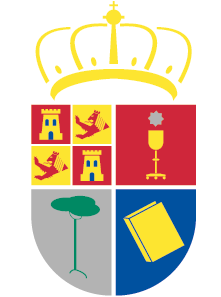 